Fiber optic Media converter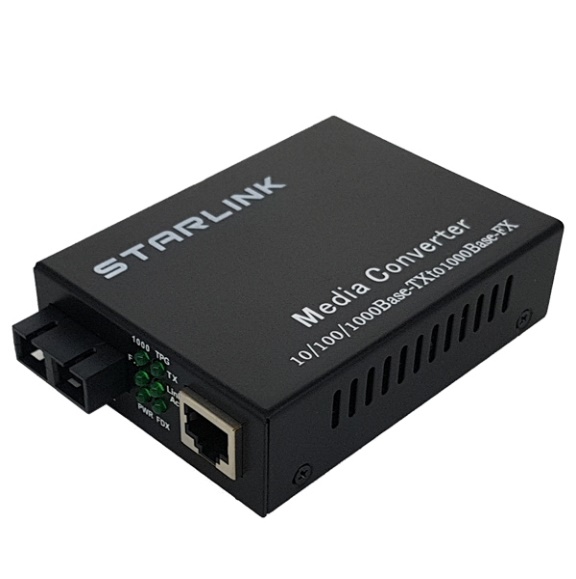 Key FeaturesSupported 10/100/1000Base-T Ethernet케이블 MDI/MDI-X 자동감지 Flow control 지원 Order infoSpecificationsSpecificationsSpecificationsModel SL-G2000TSSL-G2000TLInterface1x 10/100/1000Mbps RJ45 Port1x 10/100/1000Mbps RJ45 PortInterface1x 1Gb SC type Fiber Optic Port1x 1Gb SC type Fiber Optic PortStandardsIEEE802.3 10Base-TIEEE802.3 10Base-TStandardsIEEE802.3u 100Base-TIEEE802.3u 100Base-TStandardsIEEE802.3ab 1000BASE-TIEEE802.3ab 1000BASE-TStandardsIEEE802.3z 1000BASE-FXIEEE802.3z 1000BASE-FXWavelength850nm / Multimode1310nm / SinglemodeDistance224M(62.um) / 550M(50um)20KMFiber ConnectorSC DuplexSC DuplexDimension26(H) x 70(W) x 94(D)mm26(H) x 70(W) x 94(D)mmWorking environmentWorking Temperature: -0~50℃Working Temperature: -0~50℃Working environmentStoring Temperature: -10 ~ 50℃Storing Temperature: -10 ~ 50℃Working environmentHumidity: 10~90% (No condenser)Humidity: 10~90% (No condenser)Input PowerDC5V 1ADC5V 1AWarranty3years (1년무상, 2년유상)3years (1년무상, 2년유상)SL-G2000TL10/100/1000Base-T to 1000Base-FX Duplex Singlemode Media converterSL-G2000TS10/100/1000Base-T to 1000Base-FX Duplex Multimode Media Converter